Общество с ограниченной ответственностью Центр эстетической медицины «Консул СТ» 622049 Свердловская область, г. Нижний Тагил, Уральский пр., 81. Тел.: /3435/ 44-26-30, konsul-st@mail.ru, сайт: konsul-st.ru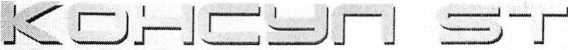 р/с 40702810416540005716 в Уральский банк ПАО «СБЕРБАНК РОССИИ» г. Екатеринбург к/с 30101810500000000674 БИК 046577674 ИНН 6623070600 КПП 662301001 ОКПО 67720525 ОГРН 1106623004146 ОКТМО 65751000Информированное добровольное согласие на медицинское вмешательствоЭтот документ свидетельствует о том, что мне в соответствии со ст.ст. 19-23 Федерального закона N 323-ФЗ «Об основах охраны здоровья граждан в Российской Федерации» сообщена вся необходимая информация о моем предстоящем лечении, и что я соглашаюсь с названными мне условиями проведения лечения. Данный документ является необходимым предварительным условием начала медицинского вмешательства.Я,	(фамилия, имя, отчество пациента и/или законного представителя)«	»	г. рождения (дата рождения гражданина либо законного представителя),зарегистрированный по адресу:	(адрес регистрации гражданина либо законного представителя)проживающий по адресу:			(указывается в случае проживания не по месту регистрации)в отношении	(фамилия, имя, отчество (при наличии) пациента при подписании согласия законным представителем, дата рождения пациента)проживающего по адресу:			(в случае проживания не по месту жительства законного представителя)даю информированное добровольное согласие на виды медицинских вмешательств, включенные в Перечень определенных видов медицинских вмешательств, на которые граждане дают информированное добровольное согласие при выборе врача и медицинской организации для получения первичной медико-санитарной помощи, утвержденный приказом Министерства здравоохранения и социального развития РФ от 23 апреля 2012 г. № 390н (далее - виды медицинских вмешательств, включенных в Перечень), для получения первичной медико-санитарной помощи/ получения первичной медико-санитарной помощи лицом, законным представителем которого я являюсь (ненужное зачеркнуть) в ООО ЦЭМ «Консул СТ» медицинским работником	(должность, фамилия, имя, отчество (при наличии) медицинского работника)в доступной для меня форме мне разъяснены цели, методы оказания медицинской помощи, связанный с ними риск, возможные варианты медицинских вмешательств, их последствия, в том числе вероятность развития осложнений, а также предполагаемые результаты оказания медицинской помощи.Мне разъяснено, что я имею право отказаться от одного или нескольких видов медицинских вмешательств, включенных в Перечень, или потребовать его (их) прекращения, за исключением случаев, предусмотренных частью 9 статьи 20 Федерального закона от 21 ноября 2011 г. № 323-ФЗ «Об основах охраны здоровья граждан в РФ».Сведения о выбранном (выбранных) мною лице (лицах), которому (которым) в соответствии с пунктом 5 части 5 статьи 19 Федерального закона от 21 ноября 2011 г. № 323-ФЗ «Об основах охраны здоровья граждан в РФ» может быть передана информация о состоянии моего здоровья или состоянии лица, законным представителем которого я являюсь (ненужное зачеркнуть), в том числе после смерти:			(фамилия, имя, отчество (при наличии) гражданина, контактный телефон)Пациент:/			(подпись) (фамилия, имя, отчество (при наличии) гражданина или его законного представителя)Медицинский работник:	/		(подпись)	(фамилия, имя, отчество)Дата: « »	20 г.